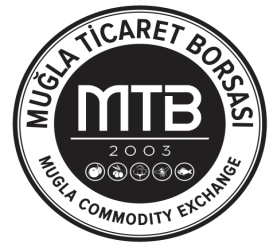 MUĞLA TİCARET BORSASIÜYELİK TÜZEL KİŞİ KAYITFORMUDOKÜMAN NO     : FRM.45MUĞLA TİCARET BORSASIÜYELİK TÜZEL KİŞİ KAYITFORMUYAYIN TARİHİ        : 01.11.2017MUĞLA TİCARET BORSASIÜYELİK TÜZEL KİŞİ KAYITFORMUREVİZYON  NO      : 00MUĞLA TİCARET BORSASIÜYELİK TÜZEL KİŞİ KAYITFORMUREVİZYON TARİHİ: TÜZEL KİŞİ KAYIT BEYANNAMESİKayıt Tarihi:Kayıt Numarası:Meslek Grubu:Ticaret Borsası Yönetim Kurulu Başkanlığına;Borsaya dahil maddelerden ……………………. Alım(satım)ını yapmaktayız. Aşağıdaki bilgilerin gerçeğe uygun olduğunu beyan ile Borsa’ya kaydımızı, rica ederiz. 								                                           İmzaTÜZEL KİŞİNİNTicari Ünvanı				:Ticari İkametgahı				:MERSİS No					:Ana Sözleşme Tescil ve İlan Tarihi	:Ticaret Sicil Numarası Esnaf Sicil		:		 /Ticaret Sicil:Bağlı Olduğu Vergi Dairesi ve Numarası	:Alım ve Satıma Başladığı Tarih		:Müseccel Sermayesi			:Tediye Olunan Sermayesi			:Esas İştigal Konusu Merkez		:			/Şube:Tali İştigal Konuları				:Merkezi					:Şubeleri					:İş Telefon					:Cep Telefon				:Faks No					:E-posta adresi / Web adresi		:Muhasebeci Ad / Soyad-Cep Tel		:Sizinle Nasıl İletişime Geçilmesini İstersiniz? Cep Tel           İş Tel         Posta         E-postaİmzaya yetkili Yönetim Kurulu Başkanı, üyeleri ile Müdürlerinin isim ve adresleri: